Программа летней пришкольной оздоровительной площадкиМОУ СОШ № 6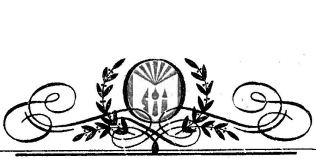 Наименование программы – Программа летней оздоровительной площадки «ШиК» Педагогическая значимость: оздоровление, отдых, рациональное использование каникулярного времени для формирования общей культуры и навыков здорового образа жизни детей.Цели программы:организация досуговой и спортивной деятельности детей и подростков в каникулярный период;пропаганда здорового образа жизни;профилактика правонарушений среди детей и подростков;дать элементарные навыки школы выживания.Критерии эффективности и результативности: удовлетворенность детей предложенными разнообразными видами спортивных состязаний и подвижных игр;отсутствие правонарушений среди детей  и подростков;рост мотивации к здоровому образу жизни, занятиями спортом и физической культурой.Участники программы:Дети и подростки в возрасте 7-17 лет.Социальные взаимодействия и партнеры:ФОК;Бассейн «Парус»;ДЮСШ № 3. ЦДТМеханизм реализации программы: 
8. Срок реализации:01 июня – 30 августа 2016г. 